Tariff Import Cheat Sheet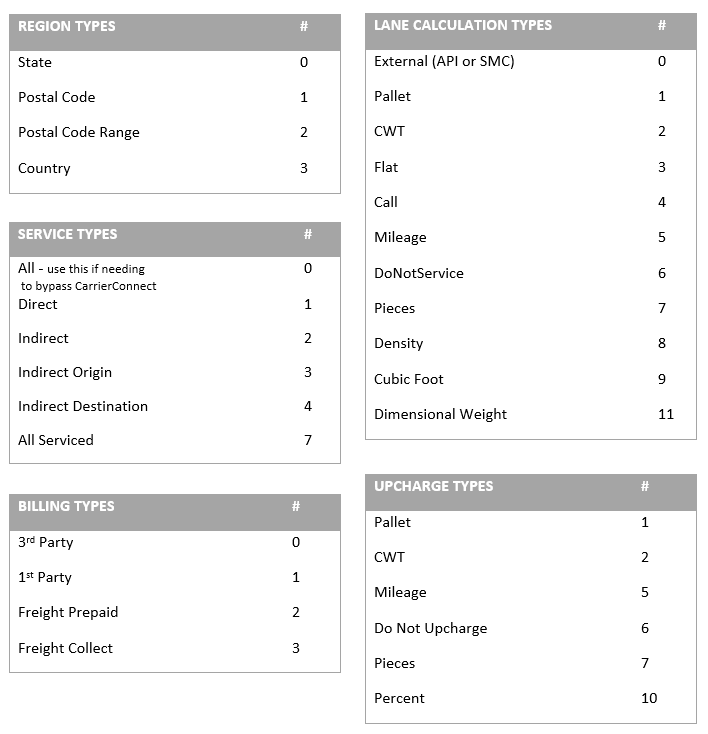 